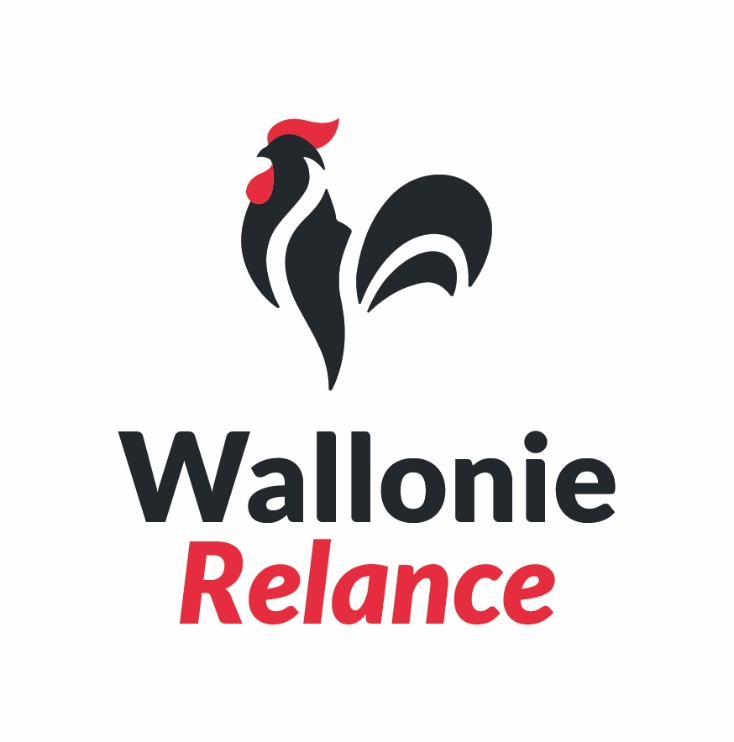 Plan de Relance de la Wallonie 2022 – PRW61Appel à projets pour la réalisation ou l’extension de réseau d’énergie thermiqueOctobre 2023Annexe A.2Formulaire de synthèse des critères de sélectionDispositions généralesLe projet du candidat est évalué sur base des critères de sélection détaillés dans le règlement de l’appel. Toute proposition de projet qui ne répond pas à un ou plusieurs des critères de sélection est déclarée irrecevable.En cas de partenariat, le candidat doit fournir les renseignements et les documents pour chaque partenaire. L’évaluation sera réalisée sur base de la globalisation des documents. Dans le cas où il y a des sous-traitants, ceux-ci ne doivent pas fournir les documents visés ci-dessous, à l’exception des annexes A3.6 et A3.7 le cas échéant.L’ensemble des documents fournis dans le cadre de l’appel à projet pourront être utilisé par le SPW TLPE, de manière anonymisée, pour la réalisation de rapportage ou la construction d’outils et de documents mis à disposition de futurs porteurs de projets par le biais du site Internet du SPW TLPE.L’acronyme du projet doit être repris clairement dans les documents remis et au minimum en pied ou haut de page du fichier informatique.Check-list des documents obligatoires à transmettre pour les critères de sélectionInformations du projet Identification du projetIdentification des responsable(s) final(aux) pendant la phase de candidature du projet Le candidat désigne un SPOC (single point of contact) pour les éventuels échanges entre l’administration et le candidat pendant la période d’évaluation du projet. Axe du projetLe projet soumis s’inscrit dans les axes suivants :  Axe 1 : Densification d’un réseau existant sans extension Axe 2 : Extension d’un réseau existant Axe 3 : Création d’un nouveau réseauSynthèse des critères de sélectionCritère 1 – taille et performance du projet Compléter le tableau ci-dessous :Les informations transmissent sont détaillées dans l’annexe A3.1, complétées par un plan du réseau doit être fournis en annexe A3.2. Critère 2 – Informations aux consommateurs Fournir une description des démarches entreprises par le candidat pour permettre à l’ensemble des consommateurs potentiels sur le tracé du réseau de manifester leur intérêt pour un raccordement. En annexe A.3.3, fournir les documents d’information réalisé dans cette démarche tel que par exemple : courrier, présentation, liste de présence, etc. Maximum 1 page. Critère 3 – Adhésion des consommateurs et producteurs au projet Sur base des informations transmissent en annexe A3.1, compléter le tableau ci-dessous :Critère 4 – bilan financier du projet Tel qu’établis par les prévisions financières validées par l’ensemble des partenaires du projet, le candidat confirme que l’ensemble des acteurs (producteurs, fournisseurs, opérateurs) du projet de réseau d’énergie thermique présenteront, après maximum 10 ans de fonctionnement, un bénéfice net après impôts positif. Sur base des informations transmissent en annexe A3.5, compléter le tableau ci-dessous :Si un rôle est exercé par plusieurs acteurs, rajouter des lignes au tableau. Critères administratifsLes annexes A3.6 a A3.12 sont à fournir pour les acteurs du secteur privé et pour les acteurs du secteur public qui ont déjà contracté un marché public pour les travaux du projet.SignaturesSignature(s) électronique(s) du candidat ou des candidats concernés du projet, précédée(s) de la date, du lieu, du nom, prénom et qualité du signataire / des signataires et de la mention « Lu et approuvé ». Date et signature(s)N° AnnexeDescriptionConcerneModèle à respecterJoint à la candidature ? Annexe A.2Formulaire de synthèse sur les critères de sélectionTousOUIAnnexe A3.1Liste et bilan énergétique sous format compatible Excel TousOUIAnnexe A3.2Plan du réseau d'énergie thermiqueTousAnnexe A3.3Preuve d'information des consommateurs potentielsTousAnnexe A3.4Déclaration sur l'honneur : intention de raccordementTousAnnexe A3.5Plan financier détailléTousAnnexe A3.6Liste des principaux servicesSecteur privéAnnexe A3.7Curriculum Vitae des responsables du projetSecteur privéAnnexe A3.8Extrait casier judiciaireSecteur privéAnnexe A3.9Attestation ONSSSecteur privéAnnexe A3.10Attestation "dettes fiscales"Secteur privéAnnexe A3.11Attestation non-failliteSecteur privéAnnexe A3.12Déclaration sur le chiffre d’affairesSecteur privéTitre du projetAcronyme du projetRôlePrénomNOMAdressee-mailTéléphone (GSM)SPOCBackup SPOCDonnée actuelleDonnée avec projetLongueur du réseau (longueur simple) (m)Nombre de raccordement de consommateur résidentielNombre de raccordement de consommateur tertiaireNombre de raccordement de consommateur industrielSi axe 2, provenance de l’énergie injectée des nouveaux producteurs Si axe 2, provenance de l’énergie injectée des nouveaux producteurs   CritèresSeuil minimumCaractéristique du projet Nombre minimum de consommateur250Somme de la puissance nominale des stations d’échange 2 MWTaux annuel d’énergie renouvelable ou fatale injectée dans le réseau95 %Densité linéique moyenne (MWh/ml.an) 1,2 MWh/ml.anTaux de perte du réseau (%)/A compléter pour Axe 3Vecteur énergétiqueDonnée du projetQuantité d’énergie injectée dans le réseau de source : (MWh/an)FataleQuantité d’énergie injectée dans le réseau de source : (MWh/an)GéothermieQuantité d’énergie injectée dans le réseau de source : (MWh/an)Solaire ThermiqueQuantité d’énergie injectée dans le réseau d’autre sources renouvelables et préciser la source (MWh/an)A préciserPourcentage d’énergie fatale, géothermique, solaire thermique injectée dans le réseau sur base annuelle Pourcentage d’énergie fatale, géothermique, solaire thermique injectée dans le réseau sur base annuelle Description des démarches entreprises par le candidat pour permettre à l’ensemble des consommateurs potentiels sur le tracé du réseau de manifester leur intérêt pour un raccordement. Maximum 1 page. Donnée du projetAdhésion (en termes de quantité d’énergie consommée) des nouveaux consommateurs (%)Adhésion (en termes de quantité d’énergie injectée) des nouveaux producteurs (%)Donnée du projetOpérateur 1 : prévision du bénéfice net après impôt après 10 ans d’exploitationFournisseur 1 : prévision du bénéfice net après impôt après 10 ans d’exploitationProducteur 1 : prévision du bénéfice net après impôt après 10 ans d’exploitation